Zápis do sešitu Paralelní zapojení odporůSchéma zapojení: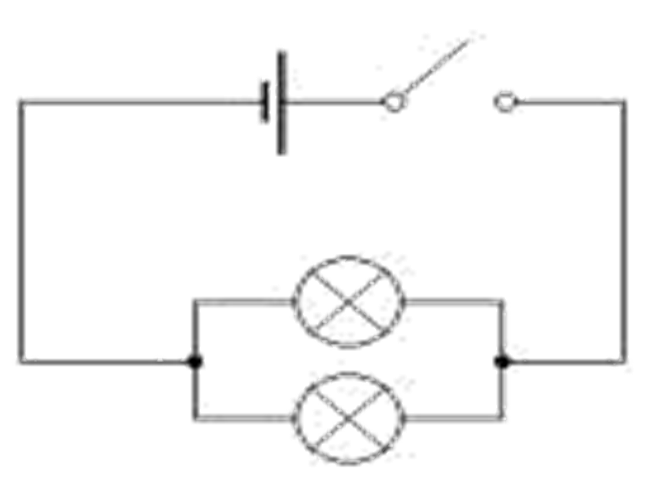 Základní vzorce :Napětí je všude stejné                                                      U = U1=U2Celkový proud se sčítá                                                        I = I1 + I2Celkový odpor  - sčítáme převrácené hodnoty –          1/R = 1/R1 + 1/ R2Pro zapojení dvou odporů lze použít i tento vzorec :     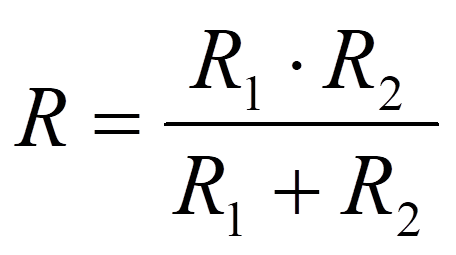 